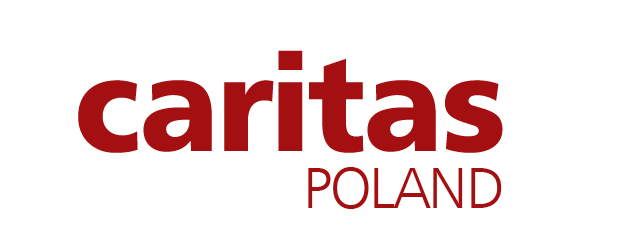 Schedule No. 27.
Financial Situation FormPlease include information from the Balance Sheet [USD Equivalent]Please include information from the Income Statement [USD Equivalent]Annual Construction Turnover for the last 3 years (amounts billed to clients for each year for work in progress or completed). If the company was established less than 3 years ago, provide information for all of the years of its existence.Financial Data for the last 3 years [USD Equivalent]. If the company was established less than 3 years ago, provide information for each year of its existence._______________________________Authorized signature of Company representative and DateTotal AssetsTotal LiabilitiesNet WorthCurrent AssetsCurrent LiabilitiesTotal Revenues Profits Before TaxesProfits After TaxesYearUSDEquivalentYear 1Year 2Year 3